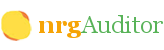 Instal·lacions Fitxa Instantànies Històrics Alarmes Informes IES M. Ferran Tallada FitxaUbicació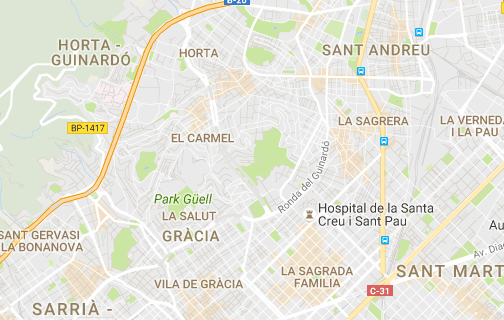 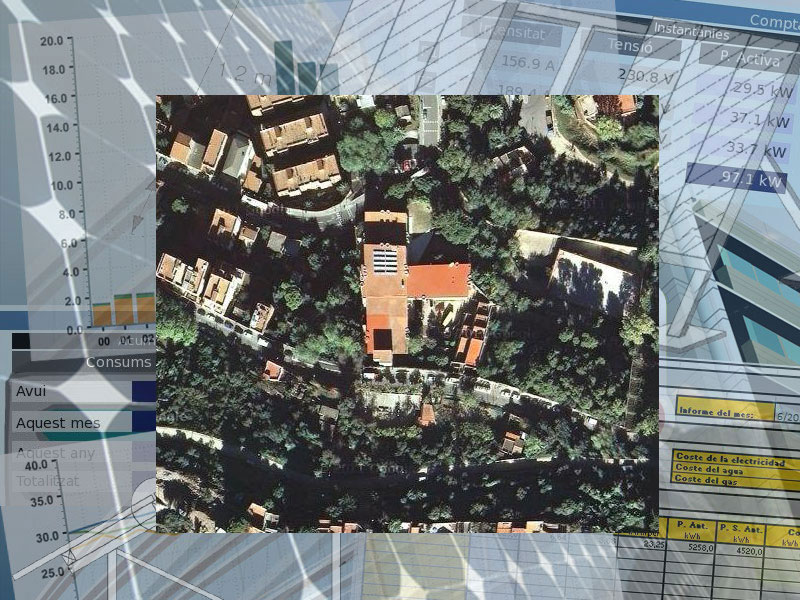 Fitxa tècnicaConfiguracióSistema de Gestión Energética desarrollado por SIGE, S.L. - nrgauditor@sige.es - Tel. 93 444 93 03 - C Llull, 63-69, 08005 BarcelonaAdreçaC/ Gran Vista, 54RIPRE5061Potència nominal (kW)4.4Intensitat en CA per Fase (A)19.10InversorsINV 1: 854222337 (SMA-SB SWR2500) 
INV 2: 854222422 (SMA-SB SWR2500)